О комиссии по установлению трудового стажа работников, замещающих должности муниципальной службы, и работников, замещающих должности, не являющиеся должностями муниципальной службы администрации Порецкого муниципального округа Чувашской РеспубликиНа основании статьи 11 Закона Чувашской Республики от 05.10.2007 № 62 «О муниципальной службе в Чувашской Республике» и постановления Кабинета Министров Чувашской Республики от 17.06.2008 № 181 «Об утверждении Положения об исчислении стажа работы работников государственных органов Чувашской Республики, замещающих должности, не являющиеся должностями государственной гражданской службы Чувашской Республики, для выплаты им ежемесячной надбавки к месячному должностному окладу за выслугу лет», администрация Порецкого муниципального округа п о с т а н о в л я е т:1. Создать Комиссию по установлению трудового стажа работников, замещающих должности муниципальной службы, и работников, замещающих должности, не являющиеся должностями муниципальной службы администрации Порецкого муниципального округа Чувашской Республики.2. Утвердить Положение о комиссии по установлению трудового стажа работников, замещающих должности муниципальной службы, и работников, замещающих должности, не являющиеся должностями муниципальной службы администрации Порецкого муниципального округа Чувашской Республики, согласно приложению к настоящему постановлению.3. Контроль за исполнением настоящего постановления возложить на заместителя главы - начальника отдела организационно-контрольной, кадровой и правовой работы администрации Порецкого муниципального округа.4. Настоящее постановление вступает в силу со дня его официального опубликования в издании «Вестник Поречья» и подлежит размещению на официальном сайте Порецкого муниципального округа в сети «Интернет».Глава Порецкого муниципального округа                                         Е.В.ЛебедевПриложение
к постановлению
администрации Порецкого
муниципального округа
от _______ 2023 №_____Положение
о комиссии по установлению трудового стажа работников, замещающих должности муниципальной службы, и работников, замещающих должности, не являющиеся должностями муниципальной службы администрации Порецкого муниципального округа Чувашской РеспубликиI. Общие сведения1.1. Комиссия по установлению трудового стажа работников, замещающих должности муниципальной службы, и работников, замещающих должности, не являющиеся должностями муниципальной службы администрации Порецкого муниципального округа Чувашской Республики (далее - Комиссия) является постоянно действующей комиссией, создана в целях реализации прав работников, замещающих должности муниципальной службы, и работников, замещающих должности, не являющиеся должностями муниципальной службы администрации Порецкого муниципального округа Чувашской Республики (далее - работники), на получение ежемесячной надбавки к должностному окладу за выслугу лет (далее - надбавка за выслугу лет).1.2. Комиссия действует в составе председателя, его заместителя, секретаря и 2 членов комиссии. Состав Комиссии утверждается распоряжением администрации Порецкого муниципального округа.1.3. В своей работе Комиссия руководствуется Законом Чувашской Республики от 05.10.2007 № 62 «О муниципальной службе в Чувашской Республике», решением Собрания депутатов Порецкого муниципального округа Чувашской Республики от 09.02.2023 № С-13/03 «Об оплате труда лиц, замещающих муниципальные должности, и должности муниципальной службы в администрации Порецкого муниципального округа», постановлениями администрации Порецкого муниципального округа от 14.02.2023 №128 «Об утверждении Положения об оплате труда работников учреждений Порецкого муниципального округа Чувашской Республики, занятых в сфере гражданской обороны, защиты населения и территорий от чрезвычайных ситуаций природного и техногенного характера» от 28.02.2023 №167 «Об оплате труда работников органов местного самоуправления Порецкого муниципального округа Чувашской Республики, замещающих должности, не являющиеся должностями муниципальной службы в Порецком муниципальном округе Чувашской Республики», решением Собрания депутатов Порецкого муниципального округа Чувашской Республики от 28.12.2022 № С-13/01 «Об утверждении Положения о муниципальной службе в Порецком муниципальном округе Чувашской Республики», и настоящим Положением.II. Задачи Комиссии2.1. Основной задачей Комиссии является своевременное определение возникновения права работника на назначение или изменение надбавки за выслугу лет.III. Основные функции Комиссии3.1. В соответствии с возложенной задачей Комиссия выполняет следующие функции:- рассматривает периоды работы, дающие право для установления надбавки за выслугу лет;- вносит предложения главе Порецкого муниципального округа Чувашской Республики по установлению надбавки за выслугу лет;- вносит предложения по изменению надбавки за выслугу лет в зависимости от изменения продолжительности стажа.IV. Права Комиссии4.1. Комиссия имеет право запрашивать от работников документы, необходимые для установления его права на назначение или изменение надбавки за выслугу лет.V. Организация работы Комиссии5.1. Руководит работой Комиссии ее председатель, а в его отсутствии - заместитель.5.2. Члены Комиссии участвуют в ее работе только лично.5.3. Заседание Комиссии и принятые на нем решения считаются правомочными, если в голосовании приняли участие не менее половины присутствующих на заседании членов Комиссии. Решение принимается большинством голосов присутствующих на заседании членов.5.4. Вопросы, относящиеся к компетенции Комиссии, рассматриваются на ее заседаниях, которые проводятся по мере необходимости. Все заседания протоколируются и представляются на рассмотрение главы Порецкого муниципального округа Чувашской Республики для установления надбавок за выслугу лет.5.5. Ведение делопроизводства и контроль за исполнением принятых решений Комиссии возлагается на секретаря комиссии.VI. Порядок исчисления трудового стажа и выплаты надбавок за выслугу лет6.1 Трудовой стаж работников, замещающих должности муниципальной службы, и работников, замещающих должности, не являющиеся должностями муниципальной службы администрации Порецкого муниципального округа, исчисляются в соответствии с Законом Чувашской Республики от 05.10.2007 № 62 «О муниципальной службе в Чувашской Республике», постановлением Кабинета Министров Чувашской Республики от 17.06.2008 № 181 «Об утверждении Положения об исчислении стажа работы работников государственных органов Чувашской Республики, замещающих должности, не являющиеся должностями государственной гражданской службы Чувашской Республики, для выплаты им ежемесячной надбавки к месячному должностному окладу за выслугу лет».6.2. Надбавка за выслугу лет исчисляется исходя из должностного оклада без учета доплат и надбавок и выплачивается ежемесячно одновременно с заработной платой. При временном заместительстве надбавка за выслугу лет начисляется на оклад по основной должности.6.3. Ежемесячная надбавка за выслугу лет выплачивается с момента возникновения права на назначение или изменение размера этой надбавки.Если у работника право на назначение или изменение размера надбавки за выслугу лет наступило в период его пребывания в очередном или дополнительном отпуске, а также в период временной нетрудоспособности, выплата надбавки производится по окончании отпуска или временной нетрудоспособности.6.4. Назначение надбавки производится на основании распоряжения администрации Порецкого муниципального округа по представлению Комиссии.6.5. При увольнении работника надбавка за выслугу лет начисляется пропорционально отработанному времени и ее выплата производится при окончательном расчете.6.6. Основным документом для определения общего стажа работы, дающего право на получение ежемесячных надбавок за выслугу лет, является трудовая книжка и (или) сведения о трудовой деятельности, оформленные в установленном законодательством порядке, а также другие документы, удостоверяющие наличие стажа работы, дающего право на получение надбавки за выслугу лет.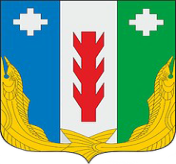 Администрация Порецкого муниципального округа Чувашской РеспубликиПОСТАНОВЛЕНИЕ_______2023 № _____с. ПорецкоеЧăваш РеспубликинПăрачкав муниципалитет округӗн администрацийĕЙЫШĂНУ13.03.2023 № 192Пăрачкав сали